+Board of Supervisors:Lynn Montgomery, ChairAlfred Baca, Vice ChairOrlando J. Lucero, Sec’y-TreasurerMarvin Mendelow, SupervisorKathleen Groody, SupervisorAssociate Supervisors:Patricia BoltonMary Catherine Baca, WebmasterStaff:  Carolyn KennedyDistrict ManagerCooperators:NRCS – USDAPearl ArmijoDistrict ConservationistNMDAJim WanstallSoil & Water Conservation SpecialistCoronado Soil & Water Conservation DistrictPO Box 69Bernalillo, NM 87004Office: 505-867-2853 or 505-867-9580Email: info@coronadoswcd.org Website: www.coronadoswcd.orgCORONADO SOIL AND WATER CONSERVATION DISTRICTBOARD OF SUPERVISORS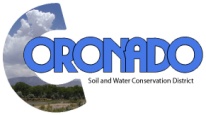 Notice is hereby given that The Coronado Soil and Water Conservation District will hold its regular meeting on the third Thursday of every month at 9:00am at the Sandoval County La Plazuela Transit Facility, 1500 Idalia Rd, Bldg. C, Bernalillo, New Mexico.Open Meeting Agenda–Regular Meeting, November 15, 20181.     Call to Order/Roll Call/Pledge of Allegiance                                                                9:00 am2.     Approval of Agenda3.     Introduction of Guests/Reports            Mike Hamman, MRGCD            Jason Casuga, MRGCD                  Flood Control in Bernalillo/Algodones                  Agricultural Outreach Programs            Pearl Armijo, NRCS            Jim Wanstall, NMDA4.     Approval of Minutes—October 18, 20185.     Financial Report6.     Approval of Bills7.     Correspondence8.     Staff ReportBreak—10 Minutes                     9.     Board Reports (10 Minutes Each)10    Unfinished Business (Discussion/Action Items)         None11.    New Business (Discussion/Action Items)         A.    NACD Dues         B.    BEMP Donation         C.    CSWCD Open Meetings Resolution 2019         D.    CSWCD Policy for IPRA Copies 2019         E.    Reimbursement, NMARC&D 2018 Fall Meeting, Las Cruces         F.    Contribution to NCF-NACD Next Generation Leadership Campaign         G.    Registration, 25th NM Water Dialogue11.   Upcoming Events/Meetings/Due Dates         A.     NRCS-CSWCD Informal Inspection of Piedra Lisa Dam, 11/30/18        B.     RPMC Christmas Potluck, Sandoval Transit Center, 12/7/18 @ 11:00 a.m.        C.     MRGWA Board Meeting, 12/10/18 @ 6:00 p.m., Mario’s Pizza        D.     GRGWA Meeting, 12/14/18, Whitfield Wildlife Center, Belen (Valencia SWCD)        E      Local Elections Act Workshop, 12/17/18, Whitfield Wildlife Center, Belen (Valencia SWCD)Persons with disabilities or that need assistance attending the meeting, please contact 505-867-2853 or 505-867-9580.